PROPUNERE (1) SUBIECT OLIMPIADA DE LIMBA ȘI LITERATURA ROMÂNĂSECȚIUNEA B - Lectura ca abilitate de viață Nivelul 2 – clasele a VII-a și a VIII-aÎnainte de a răspunde la cerințele formulate, citește cu atenție următoarele precizări:Toate subiectele sunt obligatorii.În cazul subiectelor care presupun încadrarea într-o limită de rânduri, vei numerota fiecare rând pe care îl vei scrie. În cazul cerințelor în care limita maximă de rânduri este precizată, nu se vor lua în considerare rândurile excedentare.Timpul de lucru este de 3 ore. Punctajul total este de 100 de puncte.Citește cu atenție fiecare text, apoi cerințele, și răspunde la fiecare dintre acestea.SUBIECTUL I                                                                                                   50 de puncte TOATE PÂNZELE SUS!                                                            de Radu Tudoran„În aceeași seară, după cină, rămaseră în jurul mesei, la lumina felinarului agățat de grindă, sus, și ținură sfat, îndelung. Bucătarul Ismail nu-și mai încăpea în piele, atât era de fudul: plutașul Cristea, noul-venit, mâncase ca un căpcăun, iar la urmă spusese ceea ce nu spusese niciunul până acum:Așa mai zic și eu! Mâncare ca asta cred că nu au nici boierii decât la zile mari!Dar ce-ar fi fost dacă bucătarul ar fi făcut vestita lui musaca? Și dacă la urmă l-ar mai fi îndulcit și cu saraiglii puse la borcan în sirop de trandafir?Anton Lupan stătea în capul mesei și parcă zâmbea, un zâmbet mai mult lăuntric, de care puteai să-ți dai seama numai dacă îl cunoșteai.Ești bucuros că ne-a venit lemnul de catarg, domnule? îl întrebă Ieremia.Sunt bucuros, firește, dar mai mult mă bucur că avem încă un marinar! Dar bagă de seamă să nu ne încurci! se auzi glasul lui Anton Lupan. Dacă vrei să mergi numai până la Țarigrad, spune de pe acum, să știm pe ce ne putem bizui.Păi dumneavoastră încotro plecați? vru să afle plutașul.Era o întrebare căreia i se cuvenea să-i dea numaidecât răspuns. Nu poți să iei un om și să-i spui: Vino! Unde-o să ajungem... om vedea mai târziu!Anton Lupan zăbovi un timp. Pe Gherasim, Ieremia, Mihu și pe Ismail îi lămurise oarecum. Acum, fiindcă tot trebuia să-l lămurească pe noul-venit, era clipa nimerită să-i lămurească și pe ei mai deplin - și nu strica să audă și Haralamb, care era un marinar bun.Mihule! zise, după ce gândi repede cele de mai sus. Du-te în baracă și vezi că pe masă sunt niște hărți făcute sul.Le știu, domnule. Pe care s-o aduc?Ia te uită! Ciobănașul își băgase nasul printre hărțile lui! La drept vorbind, ar fi trebuit să-și dea seama mai demult: uneori, când se întorcea seara din port, deși orânduise frumos, își găsea hărțile parcă puse altfel, nu cum le lăsase la prânz. Și întorcându-și ochii spre Mihu, pe chipul lui Anton se ivi zâmbetul acela ascuns și zăbovi așa un timp,  privindu-l prelung. Adă-le pe toate. Altfel ai să le încurci.Băiatul se supuse, fără să mai zică nimic, dar când se întoarse părea mirat și mâhnit de neîncrederea lui Anton Lupan.Acesta alese o hartă mare care înfățișa întregul pământ și o întinse pe masă, în fața oamenilor. Ei se aplecară deasupra, mai degrabă nedumeriți decât curioși. vedeau prima oară o asemenea hartă, chiar și cei care erau marinari vechi; alții, ca Ieremia sau Haralamb, poate nu văzuseră nici măcar alta, mai puțin încâlcită, de pildă, harta județului lor.Iată, aici e întreg pământul, cu continente, mări și oceane - și uite unde ne găsim noi! începu Anton, împungând cu vârful creionului un cerculeț, în dreptul căruia se vedeau niște litere de necitit, ca un șir de puricei. Vedeți, aici e Marea Neagră, iar la apus, bucata asta de pământ, în formă de gheată, e Țara Românească; o credeați fără margini, dar uitați-vă ce mică e pe lângă restul pământului! Oamenii priveau harta și ascultau minunându-se, fără însă ca nedumerirea să li se fi șters de pe chip. Ieremia își duse mâna la gură și clătină din cap, zicând:Adevărat, domnule, că mare-i pământul! Păi noi suntem niște gândaci amărâți pe lângă el!Uitați-vă, continuă Lupan, aceasta-i Mediterana, pe lângă care Marea Neagră pare un lighean; iar Mediterana, la rândul ei, față de Oceanul Atlantic ai zice că e cât un lăculeț. Pe toate aceste mări și oceane mișună mii și mii de corăbii și de vapoare, iar pe continente freamătă viața a milioane de oameni...Ismail se săltă de la locul lui și, aplecându-se deasupra hărții, întrebă temător, ca și când s-ar fi așteptat să se ridice din apele mărilor o mână care să-l strângă de gât:Unde estem Stambul? Uite-l colea!   Ce poți să vezi pe hartă? Un pătrățel înnegrit... Bucătarul oftă și tăcu.Viața freamătă necontenit pe pământ – reîncepu Anton, fără să fi înțeles oftatul lui. Dacă te ostenești să cuprinzi măcar cu mintea întinderea acestei lumi, înseamnă că nu mai ești chiar așa de mic în fața ei, cum a spus Ieremia, așa de amărât. Eu unul mi-am pus în gând să ajung la unul din capetele ei, aici, unde a rămas până azi un loc necercetat de niciun călător.Adică să mergem chiar la capul pământului, domnule? întrebă Mihu gâfâind.Anton se uită la toți, pe rând. Gherasim privea neclintit harta, fără ca pe chipul lui de gheață să se poată citi vreun gând. Ieremia își luase mâna de la gură, dar își ținea falca și clipea din ochi, uitându-se pe furiș la ceilalți. Ismail rămăsese posac încă de adineauri. Pe chipul lui Mihu se ivise o lumină arzătoare, ochii îi sclipeau vii, fără însă ca în ei să se fi stins mâhnirea de la început; era prea mărunt, prea nedestoinic pentru ceea ce se punea la cale aici!... Haralamb își trase căciula pe ochi, își băgă mâinile în sân – pesemne socotea că nu are nimic de împărțit în clipa când se pregăteau să plece la un asemenea drum.Fie și la capătul pământului, dacă vrei să-i zici așa! răspunse Anton. Dar să nu vă speriați, că ăsta nu-i un drum chiar așa de greu de făcut, iar corabia noastră, ”Speranța”, e ușoară. Vreau să ajung acolo fiindcă n-au putut ajunge alții, deși s-au străduit. E un legământ, făcut cu mine însumi, să nu las necercetat locul acela necunoscut.Și la ce bun, domnule? întrebă Gherasim.La ce bun? Dacă primii navigatori care au pornit la drumuri mai lungi s-ar fi întrebat astfel, astăzi poate n-am fi avut nici măcar dovada că pământul e rotund. Cei care călătoresc cu această dorință fac ca oamenii să știe mai multe despre lumea lor, și cu cât știi mai multe, cu atât te poți socoti mai stăpân peste ea. Apoi, asemenea călătorii ajută oamenilor să se apropie între ei, să rupă hotarele care-i despart, întâi hotarele județului unde s-au născut, apoi pe ale țării lor, ale altor țări, ale continentelor, iar la urmă hotarele lumii întregi. Așa, într-o zi, când lumea va avea drumuri bătute în toate părțile de călători, când nu va mai rămâne loc tainic nicăieri, pământul nesfârșit întins în fața noastră ne va înspăimânta mai puțin și noi nu ne vom mai vedea atât de mici în fața lui. E oare greu de înțeles ceea ce vă spun?Nu răspunse niciunul; numai Mihu șopti: ”Nu!” – dar pe el nu-l băgau în seamă, fiind cel mai tânăr, nimeni nu-l auzi.Acum de ce taci, Ismaile? Te arătai mai voinicos la început!Bucătarul ridică ochii lui galbeni, de câine obidit:Mergeam!Așa e, domnule! se auzi glasul lui Gherasim. Suntem marinari, ne-am înțeles să te urmăm, o să mergem cu supunere oriunde vei dori! Eu, unul, te cunosc de mult, știu că n-o să ne duci decât pe drum bun.Bine; dar aș vrea ca mai înainte să înțelegeți cu toții ceea ce mi-am pus în gând.Ei, ce nu înțelegem azi o să înțelegem mai târziu, rosti răspicat Ieremia. Mergem. [...]Se apropia seara și întâia zi a călătoriei se scursese pe neobservate. Anton Lupan, Gherasim și Ismail se schimbau din patru în patru ore la cârmă, iar Ieremia, Cristea și Haralamb făceau pe rând de veghe. Mihu și Negrilă, câinele lui de care nu se putuse despărți, se plimbau de la unii la alții. Gherasim scoase două felinare mari, cu sticla groasă, unul verde, celălalt roșu și, după ce le aprinse, le puse la locul lor, în dreptul catargului mic, deasupra parapetului.Astea ce sunt, nene Gherasime? întrebă Mihu.Felinarele de poziție.Băiatul rămase cu gura căscată.Vezi tu, îl lămuri cârmaciul, dacă noaptea vine o corabie în calea noastră, după felinarele astea își dă seama încotro mergem și știe să ne ocolească. Îndată ce se lasă seara, orice corabie trebuie să pună un felinar roșu în babord, adică aici, în stânga, și altul în tribord, în așa fel ca să poată fi văzute din față. Înțelegi mai departe?Nu prea, mărturisi băiatul.Uite, să zicem că ești de veghe noaptea și vezi deodată în față o lumină roșie. Ce înseamnă asta?Că e o corabie, firește!Dar cum e, cu fața?Mihu se gândi o clipă, privind felinarele.Nu! Dacă ar fi cu fața, ar trebui să le văd pe amândouă. Înseamnă că o văd dintr-o coastă.Învață să vorbești; dintr-un bord, nu dintr-o coastă. Dar din care anume?Din babord! răspunse flăcăul, după ce se gândi iarăși. Bravo, băiete, înveți repede! [...]A doua zi, Ieremia și Haralamb trecură pe rând la cârmă, sub îndrumarea primului cârmaci, Gherasim. Mihu era mâhnit că nu-l puneau și pe el, însă se liniști când căpitanul Anton Lupan îl chemă în cabină și-l așeză în fața hărților pe care, de altminteri, el le cunoștea.Să ții cârma e mai ușor; cu asta ai să te deprinzi repede. Pe tine vreau să te învăț mai multe, fiindcă te văd isteț și aș vrea să fii ajutorul meu cândva. Poate că ai să ajungi chiar căpitan.În ziua aceea, Anton începu să-i împărtășească temeinic lui Mihu învățătura sa. La plecare, în Sulina, ucenicul-marinar nu știuse nici măcar că pământul e rotund – acum îl avea limpede în cap, fiindcă văzuse acolo în cufărul lui Lupan un glob pământesc, cu ape și continente, pe care acest vrăjitor i-l rotea în fața ochilor, cum ar fi rotit pământul cel adevărat. Dar știința pământului și a hărților, care se desfășoară neted în fața ta, nu se sfârșește când ai aflat ce lungime are ecuatorul, ce-i aceea o paralelă și un meridian.După trei ceasuri de învățătură, Mihu ieși pe punte cu capul făcut calendar. Ehei, or fi ținut cârma ceilalți, de se fuduleau acum prin fața sa, și Ieremia, și Haralamb – dar niciunul nu știa cum se măsoară pe hartă longitudinea și latitudinea unui punct dat!”A. (8 puncte: 2 puncte pentru fiecare răspuns corect) Scrie, pe foaia de concurs, litera corespunzătoare răspunsului corect. 1. Cel care laudă mâncarea gătită de Ismail la cină este: a. Ieremia;b. Anton Lupan;c. Cristea;d. Gherasim.2. Anton Lupan dorește să călătorească cu corabia până la: a. Țarigrad;b. Stambul;c. Oceanul Atlantic;d. unul dintre capetele pământului.3. În această călătorie, Mihu a adus pe corabie: a. un glob pământesc;b. un câine;c. două felinare;d. o hartă.4. Căpitanul corăbiei se numește: a. Cristea;b. Haralamb;c. Anton Lupan;d. Gherasim.B. (8 puncte: 1 punct pentru fiecare idee plasată corect) Stabilește ordinea logică și temporală a următoarele idei principale ale textului, apoi notează pe foaia de concurs doar cifrele corespunzătoare acestora, într-o casetă similară celei de mai jos:1. În prima zi a călătoriei, Mihu află rolul felinarelor de poziție.2. Gherasim insistă să afle rostul călătoriei atât de îndepărtate.3. Plutașul Cristea îl întreabă pe Anton Lupan despre destinația călătoriei.4. Toți decid să-l însoțească pe Anton Lupan.5. Oamenii află că vor călători până la unul dintre capetele pământului. 6. A doua zi, Mihu învață să măsoare pe hartă longitudinea și latitudinea.7. Anton Lupan îl trimite pe Mihu să-i aducă hărțile.8. Plutașul Cristea laudă cina gătită de Ismail.C. (16 puncte: 4 puncte pentru răspunsul corect la fiecare cerință) Răspunde, sub formă de enunțuri, la fiecare din următoarele cerințe: 1. Precizează ce vede bucătarul pe hartă, la Stambul.                                                                2. Menționează motivul pentru care, uneori, când Anton Lupan se întorcea seara din port, își găsea hărțile așezate diferit față de cum le lăsase la prânz.                                                                  3. Explică, valorificând fragmentul dat, de ce Mihu îl vede pe Anton Lupan asemeni unui vrăjitor care rotește un glob pământesc cum ar roti pământul cel adevărat.                                            4. Prezintă, în 6-8 rânduri, semnificația replicii lui Anton Lupan: „Apoi, asemenea călătorii ajută oamenilor să se apropie între ei, să rupă hotarele care-i despart, întâi hotarele județului unde s-au născut, apoi pe ale țării lor, ale altor țări, ale continentelor, iar la urmă hotarele lumii întregi.”                                                                                                          D. (18 puncte) Alege unul dintre personajele din fragmentul dat căruia, dacă ai putea să-l întâlnești, i-ai spune părerea ta despre comportamentul, atitudinea sau limbajul său. Redactează o compunere de 20-30 de rânduri care să reprezinte mesajul pe care l-ai transmite personajului ales, justificându-ți părerea.SUBIECTUL al II-lea                                                                                        30 de puncteSe dă textul:GADGETURI DE IERI ȘI DE AZI                                                                          de Ion Manolescu„Înaintea gadgeturilor digitale, au fost cele mecanice. Prin anii ’70, o revistă franțuzească de benzi desenate s-a gândit să-și sigileze conținutul într-un ambalaj transparent și, sub el, să pună cadou o mică jucărie din plastic sau din cauciuc, pe care copiii s-o monteze singuri sau ajutați de părinți. Revista se numea Pif Gadget și, dacă e să ne luăm după poveștile bătrânilor, numele jucăriei îl împrumuta pe cel al unui artist turnător de fier, Emile Gaget. Nu vă spune nimic numele? Ei bine, Gaget a construit, împreună cu niște colegi de breaslă, armătura Statuii Libertății din New York. În 1886, când a fost inaugurată statuia, Emile Gaget ar fi comercializat cu mare succes niște reproduceri ale acesteia; de aici și asocierea: micile obiecte ale lui Gaget au devenit... primele gadgeturi.”Pif”-ul copilăriei mele nu semăna deloc nici cu un iPad, nici cu un Kindle. N-avea nici touch screen, nici butoane extraplate și nu puteai să umbli la litere sau luminozitate, să-l vezi tu mai bine noaptea, sub plapumă, după ce a a dormit toată lumea. Dar mirosul de cerneală colorată era mai proaspăt ca prăjitura cu vișine a bunicii... Îți lipeai nasul de coperta roșie cu stea galbenă, după care plonjai în mijlocul aventurilor desenate, să sari împreună cu motanul Hercule de pe acoperiș și să aterizezi în capul câinelui Pif, într-un roi de stele verzi.Dar nu despre eroii ”Pif”-ului voiam să povestesc aici. Deliciul absolut era să-i găsești gadgetului cele mai trăsnite întrebuințări. Cu arbaleta medievală, am fugărit prin curte pisicile vecinului. În cuptorul solar am prăjit zeci de furnici nevinovate. Cu submarinul cu drojdie am răscolit acvariul lui văru-meu, înnebunindu-i peștii. [...]Când am mai crescut, mi-am dat seama că nu toate gadgeturile servesc farselor și distracției copilărești și că, unele dintre ele, cele mai pretențioase și mai dificil de montat, îți asigură o instrucție solidă. Luneta astronomică mi-a permis să mă urc pe acoperișul blocului și să studiez craterele de pe Lună. Microscopul veritabil m-a ajutat să pătrund în lumea gângăniilor de pe frunze, dar și a timbrelor din clasoarele familiei. [...] Orologiul veritabil, cu săculeții de nisip pe post de contragreutate, mai merge și acum, după patruzeci de ani. [...]Astăzi, gadgeturile arată altfel. Tehnologia digitală a înlocuit mecanica manufacturieră. Plăcerea descoperirii a fost înlocuită de cea a utilizării. Nu mai e nimic de montat, fiindcă totul e deja instalat. Trebuie doar să consumăm: minute, sms, Mb. Ne lipim telefonul mobil de creier și ieșim cu el pe stradă, la școală, oriunde. Dacă avem ghinionul să fi primit un model mai vechi, cu tastatură, arătăm uncool, e nașpa și s-ar putea să ne simțim supy și să-i luăm la rost pe părinți. așa că trimitem repede zeci de mesaje prietenilor, să ne plângem. [...] Curând, scrisul de mână ar putea deveni opțional, că doar avem butoane pe care să apăsăm și ecrane pe care să lăsăm posterității semnătura noastră electronică. [...]Bineînțeles, nu trăiesc într-o peșteră. Sunt și eu, ca noi toți, un mic cyborg, cu zeci de telecomenzi împrăștiate prin casă, cu tastatura computerului sudată zilnic de mâini... Dar de fiecare dată când mă întâlnesc cu prietenii mei, toate aceste gadgeturi utile, dar nu indispensabile, stau închise. Și, la o cafea, ne gândim mai degrabă la Pif Gadget decât la ultima versiune a nu știu cărui aparat digital.”(Cui i-e frică de computer?, volum colectiv, editura Arthur, 2013)A. (16 puncte: 4 puncte pentru fiecare răspuns corect) Formulează, sub formă de enunțuri, răspunsuri la fiecare din următoarele cerințe, raportându-te la textul citat: 1. Menționează care este proveniența numelui jucăriei oferite cadou de revista frațuzească.    2. Precizează care sunt primele gadgeturi.                                                                                  3. Indică, în două enunțuri, o întrebuințare instructivă și una ”trăsnită” a gadgeturilor copilăriei autorului.               4. Prezintă o diferență între tehnologia digitală și cea mecanică.                                                 B. (14 puncte) În textul dat, autorul precizează: ”Curând, scrisul de mână ar putea deveni opțional, că doar avem butoane pe care să apăsăm și ecrane pe care să lăsăm posterității semnătura noastră electronică.” ”Dar de fiecare dată când mă întâlnesc cu prietenii mei, toate aceste gadgeturi utile, dar nu indispensabile, stau închise.”Redactează un text de 10-15 rânduri în care să-ți susții punctul de vedere față de una dintre cele două precizări ale autorului.SUBIECTUL al III-lea                                                                                       20 de puncte (4 puncte pentru fiecare dintre cerințele 1-3; 8 puncte pentru cerința 4)Priveşte afişul reprodus pe pagina următoare, apoi formulează răspunsuri la fiecare dintre următoarele cerințe, raportându-te la acesta: 1. Precizează scopul pe care îl are afișul prezentat.                                                                   2. Menționează cum poate fi folosit cuponul de reducere primit la fiecare achiziție de carte.     3. Evidențiază, dintre componentele afișului dat, elementul care te atrage în mod deosebit, justificându-ți alegerea în 5-7 rânduri.                                                                                                                4. Explică, într-un text de cel mult 15 rânduri, relaţia dintre mesajul verbal şi cel vizual de pe afișul reprodus.                                                                                                                                      PROPUNERE (1) SUBIECT OLIMPIADA DE LIMBA ȘI LITERATURA ROMÂNĂSECȚIUNEA B - Lectura ca abilitate de viață Nivelul 2 – clasele a VII-a și a VIII-aBAREM DE NOTARESe punctează oricare alte formulări/modalităţi de rezolvare corectă a cerinţelor. Nu se acordă punctaje intermediare, altele decât cele precizate explicit în barem. În cazul subiectelor care presupun încadrarea într-o limită de rânduri, elevilor li s-a cerut să numeroteze rândurile scrise.În cazul cerințelor în care limita maximă de rânduri este precizată, nu se vor lua în considerare rândurile excedentare.SUBIECTUL                                                                                                     50 de puncteA. 8 puncte: câte 2 puncte pentru fiecare răspuns corect1. c;     2. d;    3. b;     4. c.B. 8 puncte: câte 1 punct pentru fiecare idee plasată corectC.  16 puncte: câte 4 puncte pentru răspunsul corect la fiecare din cerințe1. ... un pătrățel înnegrit...                                                                                        4 puncteConținut: răspuns corect  – 3 p., răspuns parțial corect – 1 p.; răspuns greșit sau lipsa răspunsului – 0 p. Redactare: formularea răspunsului adecvat cerinței într-un enunț corect din punct de vedere gramatical, cu respectarea normelor de ortografie și de punctuație –    1 p.; formularea răspunsului adecvat cerinței într-un enunț, fără respectarea normelor de ortografie și de punctuație – 0 p.2. Menționarea motivului pentru care uneori, când Anton Lupan se întorcea seara din port, își găsea hărțile așezate diferit față de cum le lăsase la prânz, de exemplu: Mihu era curios și cerceta hărțile pentru a descoperi continentele, mările și oceanele  etc. 4 puncte   Conținut: explicare clară, nuanțată – 3 p.; explicare ezitantă, tendința de reluare a ideilor – 2 p.; încercarea de explicare – 1 p.; răspuns greșit sau lipsa răspunsului– 0 p. Redactare: formularea răspunsului în enunțuri corecte din punct de vedere gramatical, cu respectarea normelor de ortografie și de punctuație – 0,5 p.; formularea răspunsului adecvat cerinței într-un enunț, fără respectarea normelor de ortografie și de punctuație – 0 p. Numerotarea rândurilor – 0,5 p.3. Explicarea motivului pentru care Mihu îl vede pe Anton Lupan asemeni unui vrăjitor, de exemplu: este fascinat de cunoștințele lui despre lume, fiind dornic să afle cât mai multe etc.                                                                                                                           4 puncteConținut: explicare clară, nuanțată – 3 p.; explicare ezitantă, tendința de reluare a ideilor – 2 p.; încercarea de explicare– 1 p.; răspuns greșit sau lipsa răspunsului– 0 p. Redactare: formularea răspunsului în enunțuri corecte din punct de vedere gramatical, cu respectarea normelor de ortografie și de punctuație – 0,5 p.; formularea răspunsului adecvat cerinței într-un enunț, fără respectarea normelor de ortografie și de punctuație – 0 p. Numerotarea rândurilor – 0,5 p.4. Prezentarea semnificaţiei replicii lui Anton Lupan, de exemplu: secvența evidențiază importanța călătoriilor în viața oamenilor, acestea oferindu-le nu numai posibilitatea de a cunoaște locuri unice din țara lor sau de pe alte continente, ci și de a crea legături sufletești cu alți oameni etc.                                                                                     4 puncteConținut: prezentare clară, nuanțată– 3 p.; prezentare ezitantă, tendința de reluare a ideilor– 2 p.; încercarea de prezentare – 1 p.; răspuns greșit sau lipsa răspunsului – 0 p. Redactare: formularea răspunsului în enunțuri corecte din punct de vedere gramatical, cu respectarea normelor de ortografie și de punctuație – 0,5 p.; formularea răspunsului adecvat cerinței într-un enunț, fără respectarea normelor de ortografie și de punctuație – 0 p. Numerotarea rândurilor – 0,5 p. D. 18 puncteAdecvarea răspunsului la tipul de text cerut (consemnarea datei, mărci ale subiectivității etc.): adecvat – 3 p.; parțial adecvat – 1 p. Formularea părerii despre comportamentul/atitudinea/limbajul personajului ales: formulare clară, coerentă – 2 p.; formulare ezitantă – 1 p. Susținerea părerii: convingător – 8 p.; schematic – 6 p., încercare de susținere – 2 p. Coerența și corectitudinea exprimării: în totalitate – 2 p, parțial – 1 p. Respectarea normelor de ortografie și de punctuație: în totalitate – 2 p., 1-2 greșeli – 1p.; 3 sau mai multe greșeli – 0 p. Numerotarea rândurilor – 1 p.Notă! Nu se vor puncta: tendința de comentare a textului, apelul nejustificat la concepte de teorie literară.SUBIECTUL al II-lea                                                                                        30 de puncteA. 16 puncte: 4 puncte pentru fiecare răspuns corect 1. Precizarea provenienței numelul jucăriei oferite cadou de revista franțuzească: Emile Gaget/ artist turnător de fier, Emile Gaget.                                                              4 puncteConținut: răspuns corect – 3 p., răspuns greșit sau lipsa răspunsului – 0 p. Redactare: formularea răspunsului adecvat cerinței într-un enunț corect din punct de vedere gramatical, cu respectarea normelor de ortografie și de punctuație – 1 p.; formularea răspunsului adecvat cerinței într-un enunț, fără respectarea normelor de ortografie și de punctuație – 0 p.2. Menționarea primelor gadgeturi: mici obiecte/ reproduceri ale lui Gaget după Statuia Libertății din New York, comercializate de către acesta  etc.                                  4 puncteConținut: răspuns corect – 3 p., răspuns greșit sau lipsa răspunsului – 0 p. Redactare: formularea răspunsului adecvat cerinței într-un enunț corect din punct de vedere gramatical, cu respectarea normelor de ortografie și de punctuație – 1 p.; formularea răspunsului adecvat cerinței într-un enunț, fără respectarea normelor de ortografie și de punctuație – 0 p.3. Indicarea unei întrebuințări instructive (de exemplu: studierea craterelor de pe Lună cu ajutorul lunetei astronomice/ cunoașterea insectelor și a timbrelor din clasoarele familiei, cu ajutorul microscopului etc.) și a uneia ”trăsnite” a gadgeturilor copilăriei autorului (de exemplu: fugărirea pisicilor vecinului cu arbaleta medievală/ prăjirea furnicilor în cuptorul solar/ răscolirea acvariului și înnebunirea peștilor cu submarinul cu drojdie).        4 puncteConținut: răspuns corect – 2 p. (1p.+1p.), răspuns greșit sau lipsa răspunsului – 0 p. Redactare: formularea răspunsului adecvat cerinței în două enunțuri corecte din punct de vedere gramatical, cu respectarea normelor de ortografie și de punctuație –   2 p. (1p.+1p.); formularea răspunsului adecvat cerinței în enunțuri, fără respectarea normelor de ortografie și de punctuație – 0 p.4. Prezentarea unei diferențe între între tehnologia digitală și cea mecanică, de exemplu: tehnologia digitală oferă plăcerea utilizării, dar ne înstrăinează de cei de lângă noi, în timp ce tehnologia mecanică oferă plăcerea descoperirii prin experimentarea directă etc. 4 puncteConținut: prezentare clară, nuanțată – 3 p.; prezentare ezitantă, tendința de reluare a ideilor –   2 p.; încercarea de prezentare – 1 p.; răspuns greșit sau lipsa răspunsului – 0 p. Redactare: formularea răspunsului în enunțuri corecte din punct de vedere gramatical, cu respectarea normelor de ortografie și de punctuație – 1 p.; formularea răspunsului adecvat cerinței într-un enunț, fără respectarea normelor de ortografie și de punctuație – 0 p. B. (14 puncte)Precizarea afirmației asumate: în totalitate – 2 p., parțial – 0 p. Adecvarea exprimării la situația de comunicare dată: în totalitate – 2 p., parțial – 0 p. Susținerea punctului de vedere: convingător– 6 p.; schematic – 4 p., încercare de prezentare – 2 p. Coerența și corectitudinea exprimării: în totalitate – 2 p., parțial – 1 p. Respectarea normelor de ortografie și de punctuație: 0-1 greșeli – 1 p., 2 greșeli sau mai multe greșeli – 0 p. Numerotarea rândurilor – 1 p.SUBIECTUL al III-lea                                                                                       20 de puncte1. Precizarea scopului pe care îl are afișul publicitar reprodus, de exemplu: informează pasionații de lectură că vor primi cadou un cupon de reducere la fiecare achiziție făcută în librăriile Carturești în perioada 8-24 februarie 2017 etc.                                          4 puncteConținut: răspuns corect și complet – 3 p., răspuns greșit sau lipsa răspunsului – 0 p. Redactare: formularea răspunsului adecvat cerinței într-un enunț corect din punct de vedere gramatical, cu respectarea normelor de ortografie și de punctuație –1 p.; formularea răspunsului adecvat cerinței într-un enunț, fără respectarea normelor de ortografie și de punctuație – 0 p.2. Menționarea utilității cuponului de reducere, de exemplu: ...poate fi dăruit jumătăţii cititoare/ pentru o reducere de 20% la carte și de 10% la oricare alt produs din ofertă etc. 4 puncteConținut: răspuns corect – 3 p., răspuns greșit sau lipsa răspunsului – 0 p. Redactare: formularea răspunsului adecvat cerinței într-un enunț corect din punct de vedere gramatical, cu respectarea normelor de ortografie și de punctuație –1 p.; formularea răspunsului adecvat cerinței într-un enunț, fără respectarea normelor de ortografie și de punctuație – 0 p.3. Justificarea alegerii unuia dintre componentele afișului dat, de exemplu: rolul persuasiv al imaginii/enunțului, creat prin legătura dintre semnificația lunii februarie și dragostea pentru cărți/lectură etc.                                                                                             4 puncte                                                                       Conținut: explicare clară, nuanțată – 3 p.; explicare ezitantă, tendința de reluare a ideilor – 2 p.; încercarea de explicare – 1 p.; răspuns greșit sau lipsa răspunsului – 0 p. Redactare: formularea răspunsului în enunțuri corecte din punct de vedere gramatical, cu respectarea normelor de ortografie și de punctuație – 0,5 p.; formularea răspunsului adecvat cerinței într-un enunț, fără respectarea normelor de ortografie și de punctuație – 0 p. Numerotarea rândurilor – 0,5 p.4. Explicarea relației dintre mesajul scris și cel vizual de pe afișul publicitar, de exemplu: relația de complementaritate dintre mesajul scris (februarie - timpul optim pentru îndrăgostiții de carte/lectură) și imagine (arcurile și inimile – simbolul iubirii; cititorul cu cartea deschisă este săgetat de iubirea/pasiunea pentru lectură etc.).                   8 puncteConținut: răspuns nuanțat, persuasiv – 6 p., răspuns schematic, cu tendință de persuadare – 4 p., încercare de explicare/motivare – 2 p.; răspuns greșit sau lipsa răspunsului – 0 p.Redactare: formularea răspunsului în enunțuri corecte din punct de vedere gramatical, cu respectarea normelor de ortografie și de punctuație – 1 p.; formularea răspunsului adecvat cerinței într-un enunț, fără respectarea normelor de ortografie și de punctuație – 0 p.Numerotarea rândurilor – 1 p.O întrebare pe care ne-o punem în fiecare an în preajma lunii februarie:Și totuși… ce ne facem cu pasionalii, bizarii și răscolitorii îndrăgostiți de cărți?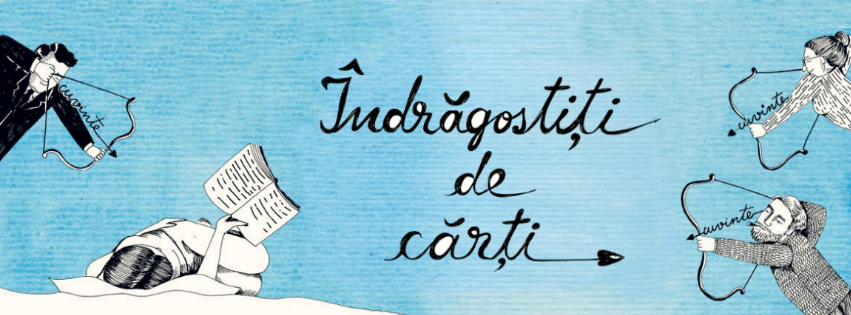 Când îţi iei ceva de la noi, te gândeşti şi la cei dragiÎn toate librăriile Cărtureşti, la fiecare achiziție făcută în perioada 8-24 februarie 2017, primești un cupon de reducere pe care îl poți dărui jumătăţii tale cititoare. Reducerea este de 20% la carte și de 10% la oricare alt produs.*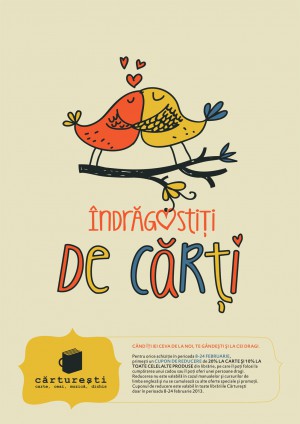 Pe www.carturesti.ro, această ofertă este accesibilă tuturor prin intermediul codului de discount EMZMLT.În rafturile din Cărtureşti te aşteaptă mii de titluri de care să te îndrăgosteşti!*Promoția nu include manualele și cursurile de limbi străine și nu se cumulează cu alte reduceri sau oferte speciale.83752416